Quicken for Mac 2007 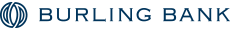 Conversion Instructions Web Connect to Direct ConnectIntroduction As Burling Bank completes its system conversion, you will need to modify your Quicken settings to ensure the smooth transition of your data. Please reference the dates next to each task as this information is time sensitive. To complete these instructions, you will need your login credentials for online banking and/or Direct Connect.Web Connect uses the same User ID and Password as the Burling Bank website. Direct Connect may require registration. Please contact Burling Bank to verify your Direct Connect login information. You should perform the following instructions exactly as described and in the order presented. If you do not, your online banking connectivity may stop functioning properly. This conversion should take 15–30 minutes. Thank you for making these important changes!Documentation and ProceduresConversion PreparationBackup your data file. For instructions to back up your data file, choose Help menu > Search. Search for Backing Up, select Backing Up Your Data, and follow the instructions.Download the latest Quicken Update. For instructions to download an update, choose Help menu > Search. Search for Updates, select Check for Updates, and follow the instructions.Disconnect Accounts in Quicken on or after 11/07/2018Choose Lists menu > Accounts.Select the account to deactivate and click Edit.In the Download Transactions drop-down list, select Not Enabled. Follow the prompts to confirm the deactivation.Remove the information within the Account Number and Routing Number fields.Click OK to save your edits.Repeat steps for each account to be disconnected.Verify your account list does not display a blue online circle icon for the accounts you are disconnecting.Reconnect Accounts to Burling Bank on or after 11/07/2018Choose Lists menu > Accounts.Select your first disabled account and click Edit.Click the Financial Institution drop-down list and select Change Financial Institution.Click on Update List.In the Financial Institutions dialog, enter, then select Burling Bank RO DC or Burling Bank BO DC from the list and click Use.Enter your Direct Connect User ID and Password. Click OK.In the Add Online Services dialog, match your first account to the appropriate account number. Click OK. Each account will be displayed below “Use an existing account.”Click OK.Click OK to close the Edit Register page.Choose Lists menu > Accounts. Verify that each account you are reconnecting has a blue online circle for online services.